Pozdravljeni učenci!Upam, da ste vsi uspeli urediti program Poštevanka v drugem levelu.Sedaj bomo nadaljevali in cel program prenesli v level5. Tretji in četrti level bomo preskočili, ker jih bomo potrebovali za vmesne napotke učencev, glede na rezultat. In sicer v tretjem levelu bomo učence, ki so zbrali premalo pravilnih odgovorov vrnili nazaj na drugi level, tiste, ki so zbrali dovolj pravilnih odgovorov pa bomo napotili na level5, ki bo sicer enak, kot level2, samo da bo omejen s časom.Delali bomo po korakih:Korak Prenesemo oziroma kopiramo vse kar je v levelu 2 v level 5, zato da nam ni potrebno še enkrat sestavljati programa.ZA POMOČ SI POGLEJTE TA POSNETEKKorakSestavimo zanko, ki bo časovno omejila računanje.ZA POMOČ SI POGLEJTE TA POSNETEK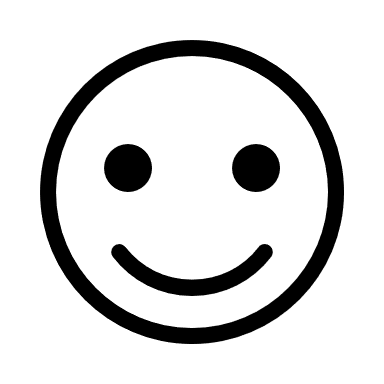 USPEŠNO DELO VAM ŽELIM UČITELJICA IRENA